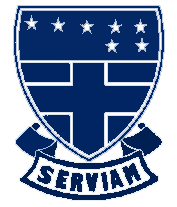 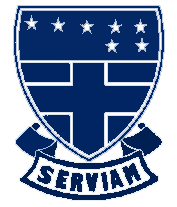 APPEAL AGAINST ADMISSION DECISIONCHILD’S FIRST NAME (S)	____________________________________________SURNAME 			____________________________________________(BLOCK CAPITALS)DATE OF BIRTH		____________________________________________ADDRESS			____________________________________________ 				____________________________________________ PARENTS EMAIL ADDRESS____________________________________________PARENTS PHONE NUMBER____________________________________________PRIMARY SCHOOL		____________________________________________ PARENTS’ STATEMENTI wish to appeal against the decision of the Governors not to admit my daughter ________________________ to St. Ursula’s Convent School in September 2023.I appeal for the following reasons: -I will not be able to attend the hearing on/between the following dates:Signature of Parent / Carer 	__________________________________ Date				__________________________________Please return this form by Monday 17th April 2023